«Зимние забавы» в Полазне3 марта участники школьного спортивного клуба «Олимп»  секция «Баскетбол» приняли участие в  зимнем  фестивале  "ЧЕРНООЗЕРЬЕ". Результаты:  2 место в "Зимних забавах", 2 место в "Озёрных играх" (эстафетах).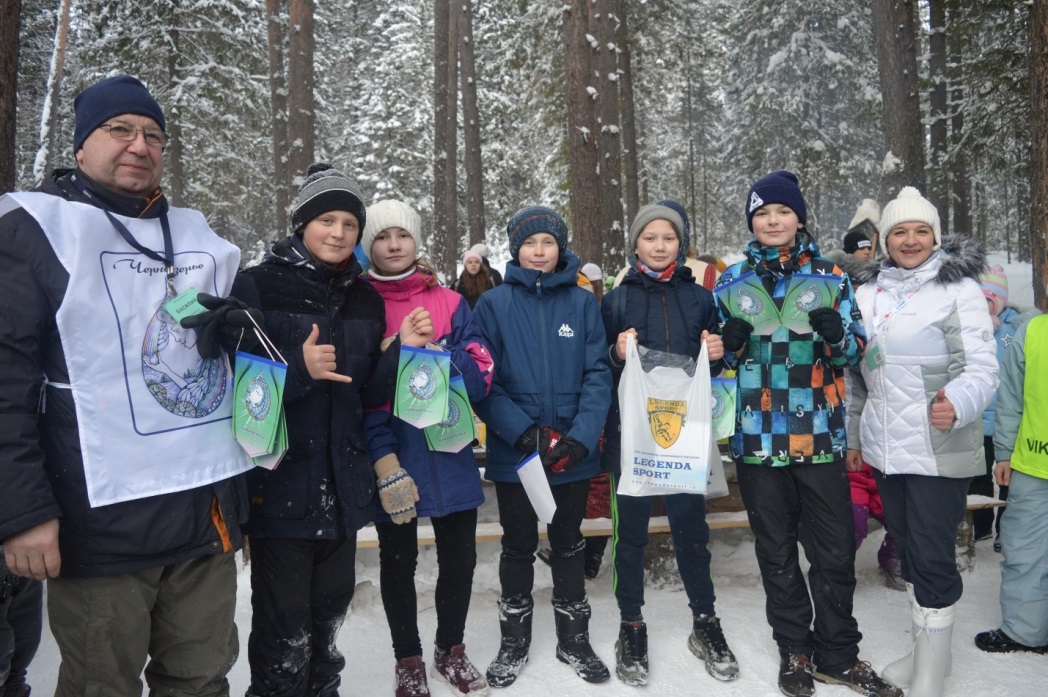 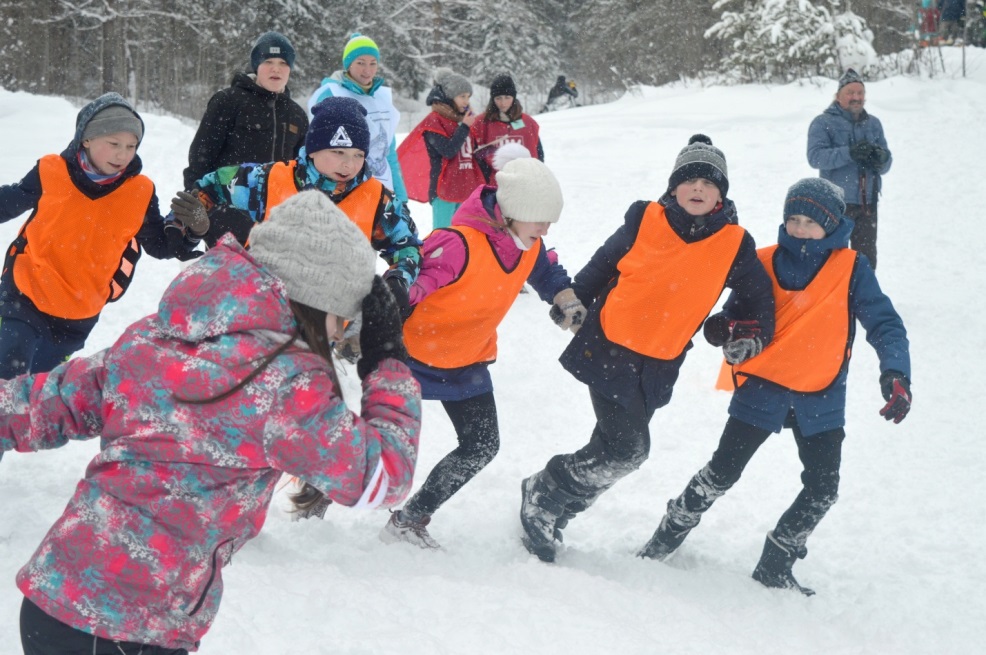 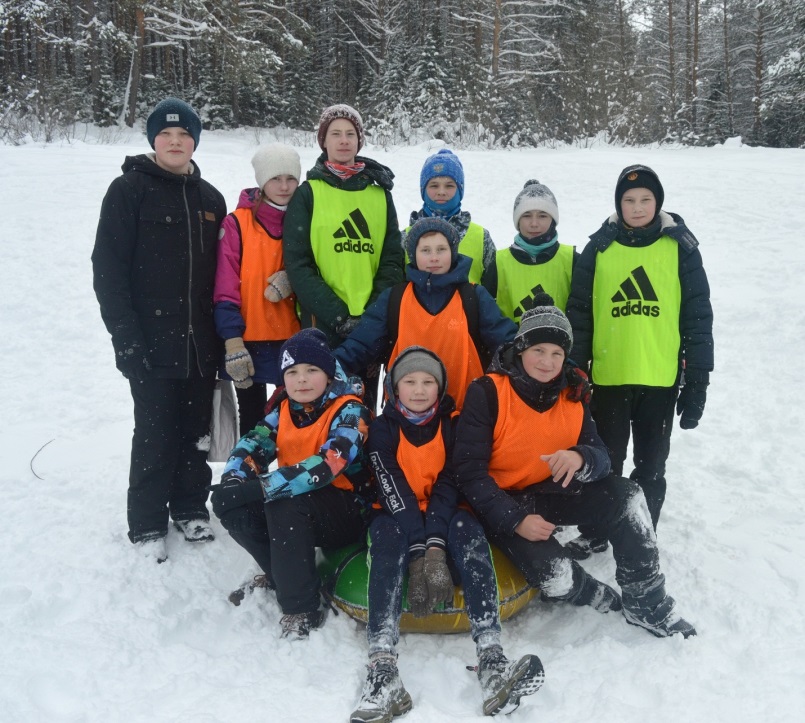 